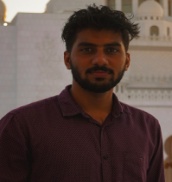 Arjun S Nair                                      arjun-392267@2freemail.com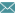 Presently working in a Fuel Management Company at Kozhikode as service Engineer for the last one and half years, having experience of working with a fuel dispensing team. My personal perspective to implement to develop to execute wide range of project utilizing the cutting edges of latest technologies in Mechanical Engineering combined with interpersonal skills, leadership and sustained enthusiasm. ExperienceCompany name -Gilbarco VeederRoot(Fuel Facilities management company with 90 Years of combined expertise, specialized in liquid measurementPosition - Service Engineer (from 2018 Febto 2019 June)Responsibilities:Basic troubleshooting, installation, maintenance and repair on designated equipment.Ordering and managing repair parts cycle times.Keeping up to date on administrative responsibilities such as maintaining customer service logs and internal service records in a timely mannerMaintaining tools and test equipment and ensuring they are properly calibratedServicing & maintenance in dispensing unitsExperiential Learning:Company Name:-Royal Enfield The One day intellectual Programme helped me to gain hands on experience to working with break system, heating and cooling system, engines, electrical system, steering systems and transmissionsAcademicsBachelors Of Engineering (B.E) 2013-2017Name Of Institution: Dhanalakshmi Srinivasan Engineering College (Perumballur)University               : Anna University (Chennai)Percentage   : 60%Plus Two  2011-2013Name Of School   : Perambra higher Secondary SchoolUniversity             : Kerala Higher Secondary BoardPercentage  : 67%SSLC – 2011Kerala State BoardPercentage	: 72%Projects:Fabrication of pneumatic lifting machine:A hydraulic fluid power system is defined as a means of power transmission in which relatively in compressible fluid is used as the power transmitting media. The primary purpose of pneumatic system is the transfer of energy from one location to another location and this energy into useful work.  In this project of the fabricated model of will describe the working principles as well as hydraulic machines application and its advantagesDesign and fabrication of train Wheel (Electricity Generator)In this project we are generated power by energy harvesting arrangement simply running in the railway track for power application. Today there is a need of non-conventional energy system in our nation. These mechanism carries the flap, rack and pinion, gears freewheel, fly wheel DC Generator, battery. The main focus of the arrangements is harvesting large amount of power from energy track.Key Skills :Auto CADAbaqus,C++Geometrical Dimensioning &TolerencingMicrosoft Excel, Word, PowerPointPro ActiveExcellence attention to detail and process.Flexibility.Interests:Play FootballFitnessTravellingLanguage Proficiency:Passport Number:P9887512Reference :Mr. Bhagath Singh (Assistant Professor, Mechanical Engineering  Department-Dhanalakshmi Srinivasan Engineering College,Peramballur)LanguageReadWriteSpeakEnglishMalayalamHindiTamil